POZIV NA ONLINE JAVNU DEBATU NA DAN LJUDSKIH PRAVA 2020.Četvrtak, 10. prosinca 2020.11:00 – 12:30 hPovodom obilježavanja Međunarodnog dana ljudskih prava i proslave 5 godina djelovanja Zaklade SOLIDARNA, pozivamo učenike srednjih škola na online javnu debatu #Solidarno kao naše #NovoNormalno? u sklopu Human Rights Film Festivala 2020. Možete se spojiti putem platforme Zoom: Meeting ID: 88059527738, https://us02web.zoom.us/j/88059527738ili Pratite uživo na Facebooku na stranicama: Ureda Europskog parlamenta u Hrvatskoj https://www.facebook.com/europarl.hr/Human Rights Film Festivala https://www.facebook.com/HumanRightsFestival/Ovogodišnji Dan ljudskih prava obilježavamo usred globalne krize uzrokovane pandemijom koja potresa same temelje naših obitelji, zajednica i društava. Kriza kojoj svjedočimo dokazala je da smo i dalje sposobne i sposobni nagonski i svjesno iskazati solidarnost: s ljudima koji pate, poput naših starih, nemoćnih i bolesnih, s onima čije su potrebe i krizi neprepoznate i nepriznate, čija se prava krše dok se krizno stanje koristi kao opravdanje, poput žena žrtava obiteljskog i seksualnog nasilja, izbjeglica, beskućnika i prekograničnih radnika. U ovoj javnoj debati stručnjakinja i stručnjaka raznorodnih disciplina, istražujemo prilike za trajni iskorak u održivu solidarnost, uzajamnu zaštitu dostojanstva i ljudskih prava u zajedničkom iskustvu krize izazvane globalnom pandemijom. Želimo postaviti i propitati tezu: Ima li šanse danas za #Solidarno kao naše #Novo Normalno?U debati sudjeluju: Eamonn Noonan (Global Trends Unit, European Parliament) Mirjana Matešić (Hrvatski poslovni savjet za održivi razvoj) Mladen Domazet (Institut za političku ekologiju) Marina Ajduković (Studijski centar socijalnog rada Pravnog fakuteta u Zagrebu) Lana Bobić (U dobroj vjeri)Komentatori su Petar Vidov (Faktograf) i Anastazija Stupar (Hrvatsko debatno društvo). Uvodno će svoja gledišta kratko podijeliti Violeta Staničić i Sanja Sarnavka u ime organizatora.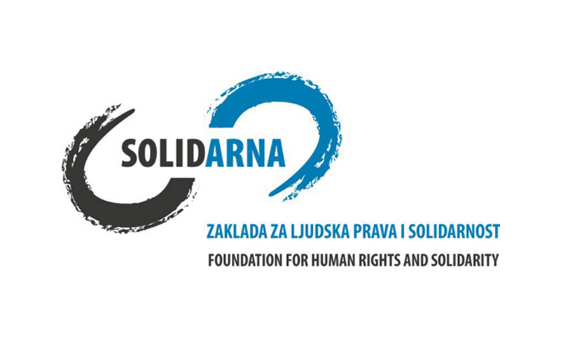 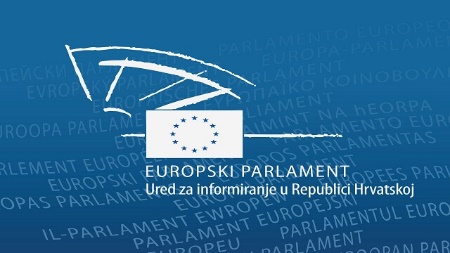 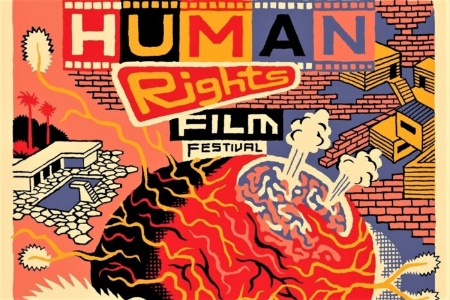 